Font & Typeface Guidelines Activity #2Instructions:Open the document created in Activity #1.Analyze the text/font shown on the webpage screen snapshot.Next to each snapshot, create a textbox.List the number of categories of font displayed on each of the pages.List the name of category of font displayed on each of the pages.Save the changes to your document. Print or send an electronic copy according to your instructor’s directions.Your document will be graded according to the following criteria: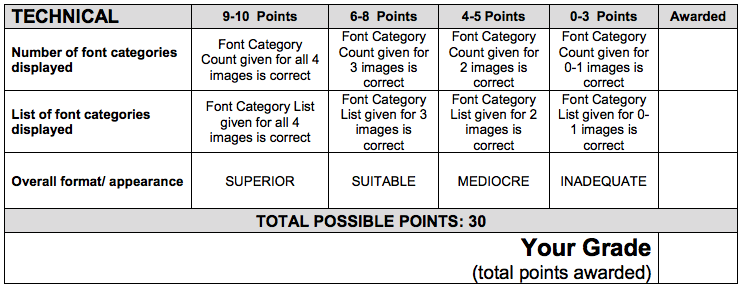 